Enrollment System Modernization (ESM) Phase 2Veterans Health Information Systems and Technology Architecture (VistA) 
Registration, Eligibility & Enrollment (REE)DG_53_P998.KID
Registration (DG) – DG*5.3*998
Income Verification Match (IVM) – IVM*2.0*192Release Notes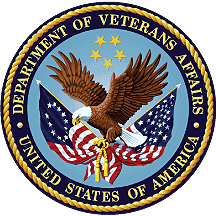 May 2020Department of Veterans AffairsOffice of Information and Technology (OIT)Revision HistoryTable of Contents1	Introduction	12	Purpose	13	Audience	14	This Release	14.1	New Features and Functions Added	14.2	Enhancements and Modifications	14.3	Known Issues	45	Product Documentation	4List of TablesTable 1: DG_53_P998.KID (DG*5.3*998 and IVM*2.0*192) Enhancements and Modifications	2IntroductionThe release of Veterans Health Information System and Technology Architecture (VistA) Registration, Eligibility & Enrollment (REE) Host File DG_53_P998.KID, which includes Registration (DG) patch DG*5.3*998 and Income Verification Match (IVM) patch IVM*2.0*192, supports the enhancements for the Enterprise Health Benefits Determination (EHBD) program that focuses on updates for the Enrollment System Modernization (ESM) Phase 3 project, which supports Enrollment System Community Care (ESCC) and Enrollment System (ES) Sustainment.PurposeThe Release Notes cover the changes to VistA REE DG and IVM systems for this release.AudienceThis document targets users and administrators of VistA REE and applies to the changes made between this release and any previous release for this software. This ReleaseThis multi-package build is distributed as a Host File. Refer to the Software and Documentation Retrieval Instructions section of the patch descriptions for information on obtaining the Host File DG_53_P998.KID and related documentation.The following sections provide a summary of the enhancements and modifications to the existing software for VistA REE with the release of patches DG*5.3*998 and IVM*2.0*192.New Features and Functions AddedThere are no new features or functions added to VistA REE for DG*5.3*998 and IVM*2.0*192.Enhancements and ModificationsDG*5.3*998Patch DG*5.3*998 modifies the HEALTH BENEFIT PLAN file (#25.11) to store five new core VHA Profile names, codes, and short and long descriptions to support the Electronic Health Record (EHR) in Cerner’s Millennium application. In order to align with Cerner Millennium, patch DG*5.3*998 renames 9 VHA Profiles and updates 38 existing VHA Profile names, codes, and short and long descriptions. VistA will accept the new profiles from ES via Health Level Seven (HL7) ORF-Z11/ORU-Z11 messages.Two existing VHA Profiles are set as inactive.IVM*2.0*192Patch IVM*2.0*192 modifies VistA processing of HL7 messaging when receiving foreign address data from ES for patient associate contacts (Next of Kin, Next of Kin 2, Emergency Contact, Emergency Contact 2, and Designee).Patch IVM*2.0*192 modifies the processing of the ZCT segment in the ORU-Z05 HL7 messages. The CONTACT ADDRESS (SEQ 5) is checked for the presence of the Country field (component 6 of the CONTACT ADDRESS). If the Country field has a value and it is not "USA", the address is not stored.The foreign address capability for contact information is added with ES 5.12. This patch is being released to mitigate Z05 HL7 message filing issues. VistA will not support the contact foreign address until DG*5.3*997 is released. If a contact sent from ES contains a foreign address, the address will not be uploaded until DG*5.3*997 is released and installed at the site.Table 1 shows the enhancements and modifications included in the DG_53_P998.KID release as tracked in Rational Team Concert (RTC) Requirements Management (RM).Table 1: DG_53_P998.KID (DG*5.3*998 and IVM*2.0*192) Enhancements and ModificationsList of UpdatesDG*5.3*998 makes the following enhancements to VistA REE:Thirty-eight existing profiles have been updated in the HEALTH BENEFIT PLAN file (#25.11).CAREGIVER PRIMARY FAMILYBENEFICIARY NEWBORNBENEFICIARY CHAMPVABENEFICIARY CHILDREN OF WOMEN OF VIETNAM VETERANSVETERAN FOREIGN MEDICAL PROGRAMCAREGIVER SECONDARY FAMILYCAREGIVER GENERALVETERAN PLAN CCP BASICVETERAN PLAN CCP STATE WITH NO FULL-SERVICE MEDICAL FACILITYVETERAN PLAN CCP URGENT CAREVETERAN PLAN CCP GRANDFATHERVETERAN PLAN CCP HARDSHIP DETERMINATIONVETERAN FULL MED BENEFITS TX AND RX COPAY EXMTVETERAN FULL MED BENEFITS TX COPAY EXMT AND RX COPAY REQVETERAN FULL MED BENEFITS TX COPAY REQ AND RX COPAY EXMT 6VETERAN FULL MED BENEFITS TX COPAY REQ AND RX COPAY EXMT 7VETERAN FULL MED BENEFITS TX COPAY REQ AND RX COPAY EXMT 8VETERAN FULL MED BENEFITS TX AND RX COPAY REQ 6VETERAN FULL MED BENEFITS TX AND RX COPAY REQ 8VETERAN FULL MED BENEFITS TX GMT COPAY REQ AND RX COPAY EXMTVETERAN FULL MED BENEFITS TX GMT COPAY REQ AND RX COPAY REQVETERAN RESTRICTED MED BENEFITSNON VETERAN OTHER RESTRICTED MED BENEFITSAPPLICANT IN PROCESSALLIED BENEFICIARIESOTHER FEDERAL AGENCYACTIVE DUTY AND SHARING AGREEMENTSVETERAN FULL MED BENEFITS TX GMT COPAY REQ AND COPAY EXMT 6VETERAN FULL MED BENEFITS TX GMT AND RX COPAY REQ 6VETERAN FULL MED BENEFITS TX AND RX COPAY EXMT 6VETERAN FULL MED BENEFITS TX COPAY EXMT AND RX COPAY REQ 6EMPLOYEE ONLYVA MANDATORY NURSING HOME ELIGIBLE COPAY EXEMPTVA EXTENDED CARE SERVICES COPAY EXEMPTVA EXTENDED CARE SERVICES COPAY REQUIREDVA EXTENDED CARE SERVICES INELIGIBLEHIGH RISK VETERANHUMANITARIANNine plan names are renamed as follows:Five new profiles have been added to the HEALTH BENEFIT PLAN file (#25.11). The data is provided in the build with the full data dictionary of the HEALTH BENEFIT PLAN file (#25.11).DENTAL COMPREHENSIVE CAREDENTAL FOCUSED EMERGENT CAREDENTAL HUMANITARIANINELIGIBLECAREGIVER IN PROCESSTwo existing profiles are set as inactive in the HEALTH BENEFIT PLAN file (#25.11).VETERAN FOREIGN MEDICAL PROGRAMHIGH RISK VETERANIVM*2.0*192 includes the following enhancements to VistA REE:The routine responsible for receiving associate address data from ES in the ORU-Z05 HL7 message is modified to check for a foreign address in the ZCT segment. The CONTACT ADDRESS (SEQ 5) is checked for a value in the Country field (component 6 of the CONTACT ADDRESS). If the Country field has a value and it is not "USA", the address is not stored.Known IssuesNo known or open issues were identified in this release.Product DocumentationThe following documents apply to this release:Title	File NameDG_53_P998.KID Release Notes	DG_5_3_P998_RN.PDFDocumentation can be found on the VA Software Documentation Library (VDL) at: http://www.va.gov/vdl/DateVersionDescriptionAuthor05/01/2020DG_53_P998.KIDAdded list of the 9 VHAP name changes and the 2 inactivated profiles per DG*5.3*998 patch description updateREDACTED04/23/2020DG_53_P998.KIDRemoved version number from Host File name throughout for HPS delivery, removed references to consistency check, updated to remove references to FTP sitesREDACTED03/04/2020DG_53_P998_V1.KIDInitial publicationREDACTEDRTC
RM #Summary1164634Enter, store and transmit foreign addresses for associates in VistA1173645Updates to existing VHAPs (formerly referred to as VMBPs)1173646Humanitarian and Ineligible VHAPs (formerly referred to as VMBPs)1173647Dental VHAPs (manual)OLD PLAN NAMENEW PLAN NAMEVETERAN PLAN – CCP BASICVETERAN PLAN CCP BASICVETERAN PLAN – CCP STATE WITH NO FULL-SERVICE MEDICAL FACILITYVETERAN PLAN CCP STATE WITH NO FULL SERVICE MEDICAL FACILITYVETERAN PLAN – CCP URGENT CAREVETERAN PLAN CCP URGENT CAREVETERAN PLAN – CCP GRANDFATHERVETERAN PLAN CCP GRANDFATHERVETERAN PLAN – CCP HARDSHIP DETERMINATIONVETERAN PLAN CCP HARDSHIP DETERMINATIONCOMPREHENSIVE EXTENDED CARE SERVICES COPAY EXEMPTVA MANDATORY NURSING HOME ELIGIBLE COPAY EXEMPTVETERAN EXTENDED CARE SERVICES COPAY EXEMPTVA EXTENDED CARE SERVICES COPAY EXEMPTVETERAN EXTENDED CARE SERVICES COPAY REQVA EXTENDED CARE SERVICES COPAY REQUIREDEXTENDED CARE SERVICES HUMANITARIANVA EXTENDED CARE SERVICES INELIGIBLE